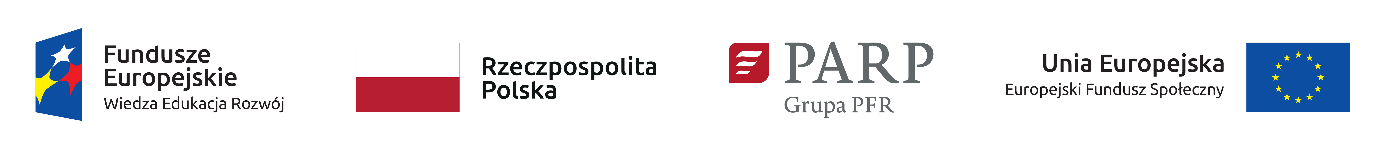 Załącznik 2 do Regulaminu konkursuKarta weryfikacji kryterium kończącego negocjacje wniosku o dofinansowanie projektu konkursowego w ramach PO WER.Instytucja ogłaszająca konkurs:………………………….……………………………………………………………………...……………………………………………………………………………………….Nr konkursu:…………………………………………………………………………………………………………………………………………………….…………………………………………………………………Data wpływu wniosku: ..............................................................................................................................................………………………………………........................Nr wniosku:.................................................................................................................................................................................................................................Suma kontrolna wniosku:.....................................................................................................................................................……………………………………................Tytuł projektu:…………………………………………………………………………………………………………………………………………………………………..…………………………………………..……Nazwa wnioskodawcy:…………………………………………………………………………………………………………………………………………………………..…………………………………………….Oceniający:………………………………………………………………………………………………………………………………………………………………………………………………….………………………ZAKRES NEGOCJACJI (wypełnia przedstawiciel PARP będący członkiem KOP)…………………………………………………..………………					………………………………………………………………Podpis członka KOP											dataCzy negocjacje w ramach projektu zakończyły się wynikiem pozytywnym?Czy negocjacje w ramach projektu zakończyły się wynikiem pozytywnym?Czy negocjacje w ramach projektu zakończyły się wynikiem pozytywnym?Czy negocjacje w ramach projektu zakończyły się wynikiem pozytywnym?Czy negocjacje podjęto w wyznaczonym przez PARP terminie.Czy negocjacje podjęto w wyznaczonym przez PARP terminie.Czy negocjacje podjęto w wyznaczonym przez PARP terminie.Czy negocjacje podjęto w wyznaczonym przez PARP terminie.□ TAK□ TAK□ NIE (ODRZUCIĆ PROJEKT)□ NIE (ODRZUCIĆ PROJEKT)Czy do wniosku zostały wprowadzone korekty wskazane przez oceniających w kartach oceny projektu lub przez przewodniczącego KOP, lub inne zmiany wynikające z ustaleń dokonanych podczas negocjacji?Czy do wniosku zostały wprowadzone korekty wskazane przez oceniających w kartach oceny projektu lub przez przewodniczącego KOP, lub inne zmiany wynikające z ustaleń dokonanych podczas negocjacji?Czy do wniosku zostały wprowadzone korekty wskazane przez oceniających w kartach oceny projektu lub przez przewodniczącego KOP, lub inne zmiany wynikające z ustaleń dokonanych podczas negocjacji?Czy do wniosku zostały wprowadzone korekty wskazane przez oceniających w kartach oceny projektu lub przez przewodniczącego KOP, lub inne zmiany wynikające z ustaleń dokonanych podczas negocjacji?□ TAK□ NIE (ODRZUCIĆ1 PROJEKT)□ NIE (ODRZUCIĆ1 PROJEKT)□ NIE DOTYCZY  Czy KOP uzyskał od wnioskodawcy informacje i wyjaśnienia dotyczące określonych zapisów we wniosku, wskazanych przez oceniających w kartach oceny projektu lub przewodniczącego KOP ?  Czy KOP uzyskał od wnioskodawcy informacje i wyjaśnienia dotyczące określonych zapisów we wniosku, wskazanych przez oceniających w kartach oceny projektu lub przewodniczącego KOP ?  Czy KOP uzyskał od wnioskodawcy informacje i wyjaśnienia dotyczące określonych zapisów we wniosku, wskazanych przez oceniających w kartach oceny projektu lub przewodniczącego KOP ?  Czy KOP uzyskał od wnioskodawcy informacje i wyjaśnienia dotyczące określonych zapisów we wniosku, wskazanych przez oceniających w kartach oceny projektu lub przewodniczącego KOP ?□ TAK□ NIE (ODRZUCIĆ1 PROJEKT)□ NIE (ODRZUCIĆ1 PROJEKT)□ NIE DOTYCZY Czy do wniosku zostały wprowadzone inne zmiany niż wynikające z kart oceny projektu lub uwag przewodniczącego KOP lub ustaleń wynikających z procesu negocjacji:  Czy do wniosku zostały wprowadzone inne zmiany niż wynikające z kart oceny projektu lub uwag przewodniczącego KOP lub ustaleń wynikających z procesu negocjacji:  Czy do wniosku zostały wprowadzone inne zmiany niż wynikające z kart oceny projektu lub uwag przewodniczącego KOP lub ustaleń wynikających z procesu negocjacji:  Czy do wniosku zostały wprowadzone inne zmiany niż wynikające z kart oceny projektu lub uwag przewodniczącego KOP lub ustaleń wynikających z procesu negocjacji: □ TAK (ODRZUCIĆ1 PROJEKT)□ TAK (ODRZUCIĆ1 PROJEKT)□ NIE□ NIE